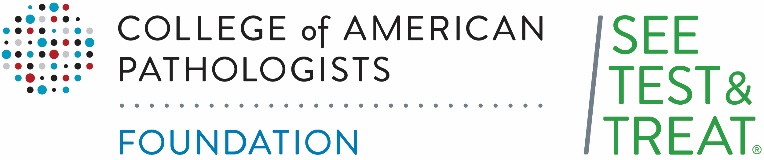 PLANNING MEETING AGENDADate, TimeLocationWelcome and Introductions Review of the previous meeting’s minutes LOCATION OF PROGRAMDATE and TIMEMARKETING FlyerSocial MediaMediaCommunity partnersPATIENT RECRUITMENT REGISTRATION OBGYN
RADIOLOGY/BREASTTRANSPORTATION  FINANCES HEALTH FAIR/HEALTH EDUCATION
VOLUNTEER RECRUITMENT/ COORDINATIONVolunteer rolesJob descriptionsInformation needed from volunteersVolunteer orientationLABORATORYFUNDRAISING / IN KIND DONATIONSPROGRAM SCHEDULE/WORKFLOW
FOLLOW UP CARE 
OTHER